В целях приведения муниципального нормативного акта в соответствие с Федеральным законом от 06.10.2003 № 131-ФЗ «Об общих принципах организации местного самоуправления в Российской Федерации», Федеральным законом от 31.07.2020 № 247-ФЗ «Об обязательных требованиях в Российской Федерации», областным законом от 23.09.2004 № 259-внеоч.-ОЗ «О реализации государственных полномочий Архангельской области в сфере правового регулирования организации и осуществления местного самоуправления», руководствуясь Методическими рекомендациями по организации и проведению процедуры оценки регулирующего воздействия проектов нормативных правовых актов субъектов Российской Федерации и экспертизы нормативных правовых актов субъектов Российской Федерации, утвержденными приказом Министерства экономического развития Российской Федерации от 26.03.2014 
№ 159, статьей 24 Устава Няндомского муниципального района Архангельской области, Собрание депутатов р е ш а е т:1. Внести в решение Собрания депутатов муниципального образования «Няндомский муниципальный район» от 22 декабря 2016 года № 135 «Об оценке регулирующего воздействия проектов муниципальных нормативных правовых актов муниципального образования «Няндомский муниципальный район», затрагивающих вопросы осуществления предпринимательской и инвестиционной деятельности, и  экспертизе муниципальных нормативных правовых актов муниципального образования «Няндомский муниципальный район», затрагивающих вопросы осуществления предпринимательской и инвестиционной деятельности», далее-решение, следующие изменения:1.1 в наименовании решения слова  «муниципального образования «Няндомский муниципальный район» заменить словами «Няндомского муниципального района Архангельской области»;1.2 в пункте 1 решения:а) слова «муниципального образования «Няндомский муниципальный район» заменить словами «Няндомского муниципального района Архангельской области»;б) дополнить новым подпунктом «в» следующего содержания:«в)  Порядок проведения оценки фактического воздействия нормативных правовых актов Няндомского муниципального района Архангельской области.»;1.3 в пункте 2 решения слова «муниципального образования «Няндомский муниципальный район» заменить словами «Няндомского муниципального района Архангельской области»;1.4 дополнить решение новым Порядком проведения оценки фактического воздействия нормативных правовых актов Няндомского муниципального района Архангельской области в редакции Приложения к настоящему решению.1.5. В Порядке проведения оценки регулирующего воздействия проектов муниципальных нормативных правовых актов муниципального образования «Няндомский муниципальный район», затрагивающих вопросы осуществления предпринимательской и инвестиционной деятельности, далее-Порядок:а) в наименовании и по тексту Порядка слова «муниципального образования «Няндомский муниципальный район» заменить словами «Няндомского муниципального района Архангельской области»;б) пункт 1.3 Порядка изложить в редакции:«1.3. Проекты муниципальных нормативных правовых актов, устанавливающие новые или изменяющие ранее предусмотренные муниципальными нормативными правовыми актами обязанности для субъектов предпринимательской и инвестиционной деятельности Няндомского муниципального района Архангельской области, подлежат ОРВ, проводимой органами местного самоуправления Няндомского муниципального района Архангельской области, за исключением:1) проектов решений Собрания депутатов Няндомского муниципального района Архангельской области, устанавливающих, изменяющих, приостанавливающих, отменяющих местные налоги и сборы;2) проектов решений Собрания депутатов Няндомского муниципального района Архангельской области, регулирующих бюджетные отношения;3) проектов нормативных правовых актов органов местного самоуправления Няндомского муниципального района Архангельской области, разработанных в целях ликвидации чрезвычайных ситуаций природного и техногенного характера на период действия режимов чрезвычайных ситуаций на территории Няндомского муниципального района Архангельской области.В упрощенном порядке оценка регулирующего воздействия осуществляется в отношении проектов муниципальных нормативных правовых актов, разработанных с целью их приведения в соответствие с федеральным и областным законодательством, а также в рамках реализации мероприятий по обеспечению устойчивого развития экономики Няндомского муниципального района Архангельской области, связанных с осуществлением мер поддержки субъектов предпринимательской и инвестиционной деятельности в условиях противодействия распространению на территории Архангельской области коронавирусной инфекции. При оценке регулирующего воздействия проекта акта в упрощенном порядке проведение публичных консультаций не требуется.»;в) раздел 2 Порядка дополнить пунктом 2.8 следующего содержания:«2.8. После проведения согласований и доработки проекта правого акта разработчик определяет степень регулирующего воздействия проекта акта, формирует сводный отчет в отношении проекта правового акта и организует проведение публичных консультаций по проекту акта с учетом степени его регулирующего воздействия:высокая степень регулирующего воздействия - проект правого акта содержит положения, устанавливающие новые обязанности для субъектов предпринимательской и инвестиционной деятельности, ответственность за нарушение нормативных правовых актов Няндомского района, затрагивающих вопросы осуществления предпринимательской и инвестиционной деятельности, а также устанавливающие новые обязательные требования;средняя степень регулирующего воздействия - проект правого акта содержит положения, изменяющие ранее предусмотренные нормативными правовыми актами Няндомского района обязанности для субъектов предпринимательской и инвестиционной деятельности, изменяющие ранее установленную ответственность за нарушение нормативных правовых актов Няндомского района, затрагивающих вопросы осуществления предпринимательской и инвестиционной деятельности, а также изменяющие ранее установленные обязательные требования;низкая степень регулирующего воздействия - проект правового акта содержит положения, отменяющие ранее установленную ответственность за нарушение нормативных правовых актов Няндомского района, затрагивающих вопросы осуществления предпринимательской и инвестиционной деятельности, а также отменяющие ранее установленные обязательные требования.»;г) раздел 2 Порядка дополнить пунктом 2.9 следующего содержания:«2.9. Разработчик в сводном отчете в отношении проекта правого акта с высокой степенью регулирующего воздействия указывает следующие сведения:1) степень регулирующего воздействия проекта правового акта;2) описание проблемы, на решение которой направлен предлагаемый способ регулирования, оценка негативных эффектов, возникающих в связи с наличием рассматриваемой проблемы;3) анализ опыта иных муниципальных образований Архангельской области в соответствующих сферах деятельности;4) цели предлагаемого регулирования и их соответствие принципам правового регулирования;5) описание предлагаемого регулирования и иных возможных способов решения проблемы;6) основные группы субъектов предпринимательской и инвестиционной деятельности, иные заинтересованные лица, включая органы государственной власти и органы местного самоуправления, интересы которых будут затронуты предлагаемым правовым регулированием, оценка количества таких субъектов;7) новые функции, полномочия, обязанности и права органов местного самоуправления или сведения об их изменении, а также порядок их реализации;8) оценка соответствующих расходов местного бюджета (возможных поступлений в него);9) новые или изменяющие ранее предусмотренные нормативными правовыми актами Няндомского района обязанности для субъектов предпринимательской и инвестиционной деятельности, обязательные требования, а также устанавливающие или изменяющие ранее установленную ответственность за нарушение нормативных правовых актов Няндомского района обязанности, запреты и ограничения для субъектов предпринимательской и инвестиционной деятельности, а также порядок организации их исполнения;10) оценка расходов и доходов субъектов предпринимательской и инвестиционной деятельности, связанных с необходимостью соблюдения установленных обязанностей, обязательных требований либо изменением содержания таких обязанностей, обязательных требований, а также связанных с введением или изменением ответственности;11) риски решения проблемы предложенным способом регулирования и риски негативных последствий;12) описание методов контроля эффективности избранного способа достижения цели регулирования;13) необходимые для достижения заявленных целей регулирования организационно-технические, методологические, информационные и иные мероприятия;14) индикативные показатели, программы мониторинга и иные способы (методы) оценки достижения заявленных целей регулирования;15) предполагаемая дата вступления в силу проекта нормативного правового акта, необходимость установления переходных положений (переходного периода), а также эксперимента;16) сведения о размещении уведомления, сроках представления предложений в связи с таким размещением, лицах, представивших предложения, и рассмотревших их структурных подразделениях разработчика;17) иные сведения, которые, по мнению разработчика, позволяют оценить обоснованность предлагаемого регулирования.В сводном отчете для проектов правовых актов со средней степенью регулирующего воздействия указываются сведения, предусмотренные подпунктами 1-10 и 15-17 настоящего пункта.В сводном отчете для проектов нормативных правовых актов с низкой степенью регулирующего воздействия указываются сведения, предусмотренные подпунктами 1, 2, 4-6, 11, 16 и 17 настоящего пункта.В сводном отчете также приводятся источники использованных данных, указанных в подпунктах 1-17 настоящего пункта.»;д) пункт 3.2 Порядка изложить в редакции:«3.2. В течение семи рабочих дней со дня завершения согласования и доработки проекта правого акта разработчик для проведения публичных консультаций подготавливает извещение о проведении публичных консультаций по проекту акта (далее - извещение) по форме согласно приложению 3 к настоящему Порядку и направляет в течение двух рабочих дней в уполномоченный орган проект правового акта, пояснительную записку к нему, сводный отчет и извещение для размещения на официальном сайте.»;е) пункт 3.3 Порядка изложить в редакции:«3.3. В течение трех рабочих дней со дня поступления документов, указанных в пункте 3.2 Порядка, уполномоченный орган размещает их на официальном сайте для проведения публичных консультаций и информирует по электронной почте разработчика о начале публичных консультаций по проекту акта.В течение одного рабочего дня со дня получения информации от уполномоченного органа о начале публичных консультаций по проекту правового акта разработчик дополнительно информирует любым видом связи участников публичных консультаций, перечень которых определяет разработчик, исходя из специфики проекта акта.»;ж) пункт 3.5 Порядка изложить в редакции:«3.5. Публичные консультации проводятся в течение 20 рабочих дней - в отношении проектов актов с высокой степенью регулирующего воздействия, 10 и 5 рабочих дней - в отношении проектов актов со средней и низкой степенью регулирующего воздействия соответственно со дня размещения извещения на официальном сайте.В случае поступления в рамках публичных консультаций в отношении проекта правого акта значительного количества предложений от заинтересованных лиц разработчик может принять решение о продлении срока их проведения.Оценка регулирующего воздействия проекта правового акта в упрощенном порядке производится в соответствии с требованиями, установленными пунктом 1.3 настоящего Порядка.Предложения, представленные участниками публичных консультаций по проектам правовых актов в анонимном порядке, рассмотрению не подлежат.»;з) в пункте 3.11 Порядка слова «с разделом об оценке социально-экономических, финансовых и иных последствий его принятия» исключить;и) пункт 4.1 Порядка изложить в редакции:«4.1. Уполномоченный орган подготавливает заключение об ОРВ проекта правого акта по форме согласно приложению 5 к настоящему Порядку:в срок, не превышающий десяти рабочих дней со дня поступления проекта правового акта, - для проектов актов с высокой и средней степенью регулирующего воздействия,в срок, не превышающий семи рабочих дней со дня поступления проекта правового акта, - для проектов актов с низкой степенью регулирующего воздействия.»;к) пункт 4.2 Порядка дополнить вторым абзацем следующего содержания:«В заключении об ОРВ делаются выводы о соблюдении разработчиком процедуры проведения публичных консультаций, о наличии либо отсутствии положений, вводящих избыточные обязанности, запреты и ограничения для физических и юридических лиц в сфере предпринимательской и иной экономической деятельности или способствующих их введению, а также положений, приводящих к возникновению необоснованных расходов физических и юридических лиц в сфере предпринимательской, инвестиционной и иной экономической деятельности, а также необоснованных расходов местного бюджета, о наличии либо отсутствии достаточного обоснования решения проблемы предложенным способом регулирования, об установлении, изменении или отмене установленных обязательных требований.»;л) раздел 5 Порядка исключить;1.6. В Порядке проведения экспертизы муниципальных нормативных правовых актов муниципального образования «Няндомский муниципальный район», затрагивающих вопросы осуществления предпринимательской и инвестиционной деятельности, далее-Порядок:а) в наименовании и по тексту Порядка  слова «муниципального образования «Няндомский муниципальный район» заменить словами «Няндомского муниципального района Архангельской области»;б) пункт 1.1 Порядка изложить в редакции:«1.1. Настоящий Порядок устанавливает процедуры и требования к проведению:1) экспертизы нормативных правовых актов Няндомского района, далее-правовые акты, по вопросам, затрагивающим предпринимательскую и инвестиционную деятельность, направленной на выявление и устранение положений, необоснованно затрудняющих осуществление предпринимательской и инвестиционной деятельности;2) экспертизы нормативных правовых актов Няндомского района, далее-правовые акты, по вопросам выявления и устранения требований, которые связаны с осуществлением предпринимательской и иной экономической деятельности и оценка соблюдения которых осуществляется в рамках муниципального контроля, привлечения к административной ответственности, предоставления лицензий и иных разрешений, аккредитации, оценки соответствия продукции, иных форм оценки и экспертизы, далее - обязательные требования, необоснованно затрудняющих осуществление предпринимательской и иной экономической деятельности.»;в) абзац третий пункта 2.4 Порядка изложить в редакции:«мотивированное обоснование наличия норм, необоснованно затрудняющих ведение предпринимательской, инвестиционной и иной экономической деятельности;»;в) пункт 2.5 Порядка изложить в редакции:«2.5. Правовой акт включается в План при наличии сведений, указывающих, что положения правового акта могут создавать условия, необоснованно затрудняющие ведение предпринимательской, инвестиционной и иной экономической деятельности, полученных в результате рассмотрения предложений о проведении экспертизы, или самостоятельно выявленных уполномоченным органом в связи с осуществлением функций по выработке государственной политики и нормативному правовому регулированию в установленной сфере деятельности.»;г) в пункте 3.2 Порядка слова «15 дней» заменить словами «20 рабочих дней»;д) пункт 3.5 Порядка после слов «инвестиционной» дополнить словами «и иной экономической»;е) в пункте 4.1 Порядка слова «5 дней» заменить словами «25 рабочих дней»;ж) пункт 4.3 Порядка изложить в редакции:«4.3. Заключение об экспертизе и справка о результатах публичных консультаций в срок не более трех рабочих дней со дня их подписания руководителем уполномоченного органа направляются лицу, обратившемуся с предложением о проведении экспертизы данного правового акта, и разработчику правового акта и размещаются на официальном сайте.»;з) по тексту приложения 2 к Порядку слова «и инвестиционной деятельности» заменить словами «, инвестиционной и иной экономической деятельности».2. Настоящее решение вступает силу со дня его официального опубликования.Приложение 
к решению Собрания депутатов Няндомского муниципального районаАрхангельской области
от «26» мая № 161Порядок
проведения оценки фактического воздействия нормативных правовых актов Няндомского муниципального района Архангельской области1. Общие положения1.1. Настоящий Порядок, разработанный в соответствии со статьей 46 Федерального закона от 06.10.2003 № 131-ФЗ «Об общих принципах организации местного самоуправления в Российской Федерации», Федеральным законом от 31.07.2020 № 247-ФЗ «Об обязательных требованиях в Российской Федерации», законом Архангельской области 23.09.2004 № 259-внеоч.-ОЗ «О реализации государственных полномочий Архангельской области в сфере правового регулирования организации и осуществления местного самоуправления», Методическими рекомендациями по организации и проведению процедуры оценки регулирующего воздействия проектов нормативных правовых актов субъектов Российской Федерации и экспертизы нормативных правовых актов субъектов Российской Федерации, утвержденными приказом Министерства экономического развития Российской Федерации от 26.03.2014 № 159, устанавливает требования по проведению оценки фактического воздействия муниципальных нормативных правовых актов, в отношении проектов которых проводилась оценка регулирующего воздействия (далее соответственно - оценка фактического воздействия муниципальных нормативных правовых актов).1.2. Оценка фактического воздействия проводится:в отношении муниципальных нормативных правовых актов, при разработке проектов которых проводилась оценка регулирующего воздействия;при наличии обращений субъектов предпринимательской и инвестиционной деятельности в Няндомском муниципальном районе Архангельской области, общественных объединений в сфере предпринимательской и инвестиционной деятельности, исполнительных органов государственной власти Архангельской области, уполномоченного при Губернаторе Архангельской области по защите прав предпринимателей, объединений потребителей, саморегулируемых организаций, осуществляющих деятельность на территории Няндомского муниципального района Архангельской области, органов местного самоуправления Няндомского муниципального района Архангельской области (далее - заявители).1.3. Оценка фактического воздействия проводится в целях:анализа достижения заявленных целей правового регулирования, эффективности выбранного способа решения проблемы, существующей в соответствующих общественных отношениях, преодоления связанных с проблемой негативных эффектов, определения и оценки фактических положительных и отрицательных последствий установленного правового регулирования, а также выявления в них положений, необоснованно затрудняющих ведение предпринимательской и инвестиционной деятельности, или приводящих к возникновению необоснованных расходов местного бюджета;анализа обоснованности установленных требований, которые связаны с осуществлением предпринимательской и иной экономической деятельности и оценка соблюдения которых осуществляется в рамках муниципального контроля, привлечения к административной ответственности, предоставления разрешений, оценки соответствия продукции, иных форм оценки и экспертизы (далее - обязательные требования), определения и оценки фактических последствий их установления, выявления избыточных условий, ограничений, запретов, обязанностей.1.4. Проведение оценки фактического воздействия состоит из следующих этапов:1) формирование плана проведения оценки фактического воздействия на очередной год (далее - план);2) подготовка отчета об оценке фактического воздействия;3) проведение публичных консультаций по муниципальному нормативному правовому акту и отчету об оценке фактического воздействия;4) подготовка заключения об оценке фактического воздействия.2. Формирование плана2.1. Оценка фактического воздействия проводится в соответствии с планом, утверждаемым уполномоченным органом на очередной год на основе предложений о проведении оценки муниципальных нормативных правовых актов, поступивших от заявителей (далее - предложения).2.2. В целях формирования плана уполномоченный орган ежегодно, до 15 декабря, осуществляет сбор предложений путем размещения информации о сборе предложений на официальном интернет-сайте администрации Няндомского муниципального района Архангельской области по адресу: http://www.nyan-doma.ru (далее - официальный сайт).2.3. Предложения должны содержать следующие сведения:1) реквизиты муниципального нормативного правового акта (вид муниципального нормативного правового акта, наименование, дата принятия и вступления его в силу, номер, редакция с указанием муниципального нормативного правового акта, которым вносятся изменения);2) мотивированное обоснование наличия норм, необоснованно затрудняющих ведение предпринимательской и инвестиционной деятельности;3) информация о потенциальных участниках публичных консультаций и их заинтересованности;4) иная информация, позволяющая по мнению заявителя оценить обоснованность предложения;5) данные о заявителе, включая адрес электронной почты (при наличии).2.4. На основе полученных от заявителей предложений и поручений уполномоченный орган формирует план по форме согласно приложению № 1 к настоящему Порядку и утверждает его в течение 10 рабочих дней со дня окончания приема предложений по формированию плана.2.5. В течение 3 рабочих дней со дня утверждения плана уполномоченный орган размещает его на официальном сайте.3. Подготовка отчета об оценке фактического воздействия и проведение публичных консультаций3.1. В отношении муниципального нормативного правового акта, подлежащего оценке фактического воздействия, субъект правотворческой инициативы, установленный уставом Няндомского муниципального района Архангельской области, а также отраслевой (функциональный) орган администрации Няндомского муниципального района Архангельской области, осуществляющий в пределах предоставленных полномочий функции по вопросам местного значения (далее - разработчик), за 20 рабочих дней до наступления срока проведения оценки фактического воздействия, установленного в плане, подготавливает отчет об оценке фактического воздействия, содержащий следующие сведения:1) реквизиты муниципального нормативного правового акта, в том числе вид муниципального нормативного правового акта, дата принятия, номер, наименование, источник официального опубликования, основания для проведения процедуры оценки фактического воздействия;2) сведения о проведении оценки регулирующего воздействия проекта муниципального нормативного правового акта и ее результатах, а также предложения, поступившие по итогам проведения публичных консультаций;3) даты вступления в силу муниципального нормативного правового акта и/или его отдельных положений;4) основные группы субъектов предпринимательской, инвестиционной и иной деятельности, иные заинтересованные лица, включая органы администрации Няндомского муниципального района Архангельской области, интересы которых затрагиваются установленным регулированием, оценка количества таких субъектов и их динамики в течение срока действия муниципального нормативного правового акта и его отдельных положений;5) оценка степени решения проблемы, существующей в общественных отношениях, и преодоления связанных с ней негативных эффектов за счет введения выбранного варианта правового регулирования;6) оценка эффективности реализации предусмотренных муниципальным нормативным правовым актом полномочий органов администрации Няндомского муниципального района Архангельской области;7) оценка фактических расходов субъектов предпринимательской и инвестиционной деятельности, связанных с необходимостью соблюдения установленных муниципальным нормативным правовым актом обязанностей или ограничений;8) оценка фактических положительных и отрицательных последствий установленного правового регулирования;9) сведения о реализации методов контроля эффективности достижения цели регулирования, установленного муниципальным нормативным правовым актом, организационно-технических, методологических, информационных и иных мероприятий с указанием соответствующих расходов местного бюджета;10) оценка эффективности достижения заявленных целей правового регулирования;11) иные сведения, которые по мнению разработчика позволяют оценить фактическое воздействие правового регулирования на соответствующие общественные отношения.3.2. Разработчик готовит извещение о проведении оценки фактического воздействия (далее - извещение) с перечнем вопросов, обсуждаемых с адресатами регулирования в ходе публичных консультаций, по форме согласно приложению № 2 к настоящему Порядку и направляет не позднее чем за 2 рабочих дня до дня наступления срока проведения оценки фактического воздействия, установленного в плане, в уполномоченный орган муниципальный нормативный правовой акт, в отношении которого проводится оценка фактического воздействия, отчет об оценке фактического воздействия и извещение для размещения на официальном сайте.В течение 3 рабочих дней со дня поступления документов, указанных в абзаце первом настоящего пункта, уполномоченный орган размещает их на официальном сайте для проведения публичных консультаций и информирует по электронной почте разработчика о начале публичных консультаций.3.3. В течение 1 рабочего дня со дня получения информации от уполномоченного органа о начале публичных консультаций разработчик дополнительно информирует любым видом связи участников публичных консультаций, которые извещались при проведении оценки регулирующего воздействия, в том числе информирует по электронной почте уполномоченного при Губернаторе Архангельской области по защите прав предпринимателей.3.4. Публичные консультации проводятся в течение 20 рабочих дней со дня размещения извещения на официальном сайте.3.5. При проведении публичных консультаций разработчик использует различные формы публичных обсуждений в пределах срока, указанного в пункте 3.4 настоящего Порядка, в том числе в очной форме:проведение совещаний с участниками публичных консультаций, совещательных и вспомогательных органов администрации Няндомского муниципального района Архангельской области;проведение опросов общественных объединений в сфере предпринимательской и инвестиционной деятельности, опросов экспертного сообщества и экспертных групп, онлайн-опросов, в том числе с использованием специализированных электронных сервисов, включая обсуждение на независимых интернет-площадках.3.6. Разработчик в течение 3 рабочих дней со дня завершения публичных консультаций составляет справку о результатах публичных консультаций и сводную информацию о предложениях, поступивших в связи с проведением публичных консультаций, по форме согласно приложению № 3 к настоящему Порядку с указанием сведений об учете или причинах отклонения поступивших предложений и направляет ее в уполномоченный орган для размещения на официальном сайте.3.7. В течение 3 рабочих дней со дня получения от разработчика справки, указанной в пункте 3.6 настоящего Порядка, уполномоченный орган размещает ее на официальном сайте.3.8. По результатам рассмотрения поступивших в рамках публичных консультаций предложений разработчик в течение 5 рабочих дней со дня завершения публичных консультаций дорабатывает отчет об оценке фактического воздействия. В отчет дополнительно включаются:1) сведения о сроках проведения публичных консультаций, лицах, представивших предложения, и обобщенных результатах их рассмотрения разработчиком;2) выводы о достижении заявленных целей правового регулирования, об эффективности решения проблем и преодоления связанных с ними негативных эффектов, а также сведения о наличии или отсутствии в муниципальном нормативном правовом акте положений, необоснованно затрудняющих ведение предпринимательской и инвестиционной деятельности или приводящих к возникновению необоснованных расходов местного бюджета;3) подготовленные на основе полученных выводов предложения о признании утратившим силу, отмене или изменении муниципального нормативного правового акта или его отдельных положений;4) подготовленные на основе полученных выводов предложения о принятии иных мер, направленных на решение проблемы и преодоление связанных с ней негативных эффектов.3.9. Доработанный отчет об оценке фактического воздействия направляется разработчиком в уполномоченный орган для подготовки заключения об оценке фактического воздействия и размещения на официальном сайте.4. Подготовка уполномоченным органом заключения об оценке фактического воздействия4.1. Уполномоченный орган в течение 25 рабочих дней со дня поступления от разработчика отчета об оценке фактического воздействия и справки о результатах публичных консультаций готовит на их основании заключение об оценке фактического воздействия по форме согласно приложению № 4 к настоящему Порядку.При несоответствии отчета об оценке фактического воздействия настоящему Порядку и/или несоблюдении разработчиком процедуры проведения публичных консультаций отчет в течение 3 рабочих дней со дня его получения возвращается уполномоченным органом на доработку разработчику.4.2. В заключении об оценке фактического воздействия делаются выводы о соблюдении разработчиком настоящего Порядка, о достижении заявленных целей за счет установленного регулирования, об эффективности решения проблем и преодоления связанных с ними негативных эффектов, а также о наличии или отсутствии в муниципальном нормативном правовом акте положений, необоснованно затрудняющих ведение предпринимательской и инвестиционной деятельности или приводящих к возникновению необоснованных расходов местного бюджета.В заключении об оценке фактического воздействия также указываются:1) предложения о признании утратившим силу, отмене или изменении муниципального нормативного правового акта или его отдельных положений, о признании утратившим силу, отмене или изменении иных муниципальных нормативных правовых актов на основе, в соответствии или во исполнение которых издан муниципальный нормативный правовой акт;2) иные выводы, замечания и предложения, направленные на решение проблемы и преодоление связанных с ней негативных эффектов.4.3. При необходимости уполномоченный орган может провести дополнительные публичные консультации в отношении муниципального нормативного правового акта и представленного разработчиком отчета об оценке фактического воздействия в течение срока, установленного для подготовки заключения об оценке фактического воздействия, с соблюдением процедур проведения публичных консультаций, установленных разделом 3 настоящего Порядка.4.4. Заключение об оценке фактического воздействия в течение 3 рабочих дней со дня его подписания руководителем уполномоченного органа размещается на официальном сайте и направляется разработчику.4.5. Разработчик не позднее 10 рабочих дней со дня получения заключения об оценке фактического воздействия направляет в адрес уполномоченного органа информационное письмо о принятых по итогам рассмотрения данного заключения решениях по муниципальному нормативному правовому акту, в отношении которого проводилась оценка, с соответствующим обоснованием, за исключением случаев, указанных в пункте 4.6 настоящего Порядка.Для устранения разногласий между разработчиком и уполномоченным органом могут создаваться рабочие комиссии под руководством должностного лица администрации Няндомского муниципального района Архангельской области, назначенного распоряжением главы Няндомского муниципального района Архангельской области, и при участии руководителя, курирующего сферу деятельности разработчика.4.6. В случае наличия в заключении об оценке фактического воздействия предложения о признании утратившим силу, отмене или изменении муниципального нормативного правового акта или его отдельных положений, содержащих обязательные требования, разработчик в течение 10 рабочих дней со дня получения указанного заключения готовит проект муниципального нормативного правового акта, предусматривающего признание утратившим силу, отмену или изменение муниципального нормативного правового акта или его отдельных положений, содержащих обязательные требования или мотивированное заключение об отсутствии необходимости изменений указанного муниципального нормативного правового акта.Мотивированное заключение об отсутствии необходимости изменений муниципального нормативного правового акта, содержащего обязательные требования, направляется разработчиком в течение 12 рабочих дней со дня получения заключения об оценке фактического воздействия органам и лицам, указанным в пункте 4.5 настоящего Порядка.Приложение № 1
к Порядку проведения оценки
фактического воздействияНормативных правовых актов Няндомского муниципального района Архангельской областиПЛАН
проведения оценки фактического воздействия муниципальных нормативных правовых актов Няндомского муниципального района Архангельской области на _____ годПриложение № 2
к Порядку проведения оценки
фактического воздействияНормативных правовых актов Няндомского муниципального района Архангельской областиИЗВЕЩЕНИЕ <1>о проведении оценки фактического воздействия          _____________________________________________________(наименование муниципального нормативного правового акта,в отношении которого проводится оценка)1. Приглашение <2>_________________________________________________________________________(наименование органа администрации Няндомского района,осуществляющего функции по нормативному правовому регулированию всоответствующей сфере деятельности)приглашает Вас принять участие в публичных консультациях по __________________________________________________________________________________________(наименование муниципального нормативного правового акта)и отчету  об  оценке  фактического   воздействия  и  просит   ответить на предложенные  вопросы  и  заполнить   раздел  5  данной  формы.   Заранее благодарим за сотрудничество.             2. Информация о сроках публичных консультаций     Дата размещения извещения о начале публичных консультаций «___»________ 20__ г.     Срок приема предложений в рамках проведения  публичных  консультаций составляет ___ рабочих дней.     начало: «___» ___________ 20__ г.     окончание: «___» ___________ 20__ г.3. Информация о способах представления предложений     Вы   можете  представить  свои  предложения  любым  из  удобных  Вам способов  (на  бумажном  носителе  почтой, по факсу, по электронной почте или с использованием соответствующего сервиса официального сайта): _______________________________________________________________________________Контактная  информация о лице, ответственном за проведение публичных консультаций,  для представления участниками публичных консультаций своих предложений:     Фамилия, имя, отчество (при наличии):_________________________________________________________________________     Адрес электронной почты:_________________________________________________________________________     Тел: _________________________________________________________________________     Ссылка на сервис официального сайта_________________________________________________________________________     Почтовый адрес для направления  участниками  публичных  консультаций своих предложений ______________________________________________________________4. Контактная информация участника публичных консультаций <3>                               5. Вопросы     1. Укажите    сферу,   на  которую  распространяется  регулирование, установленное муниципальным нормативным правовым актом.     2. Какие    проблемы    существуют  в  данной  сфере  регулирования?Перечислите негативные эффекты, связанные с существованием этой проблемы.     3. Какими    Вы   видите  сильные  и  слабые  стороны  существующего регулирования этой сферы (данной проблемы)?     4. Какие  последствия предполагаются, если будет сохраняться текущее положение  и  разработчик  муниципального  нормативного правового акта не предпримет никаких действий?     5. Какова   цель  регулирования  в  данной  сфере  и  насколько  она соответствует идентифицированной проблемной ситуации?     6. Считаете  ли  Вы, что нормы муниципального нормативного правового акта  не  соответствуют  (противоречат)  иным  муниципальным  нормативным правовым    актам?   Если  «Да»,  пожалуйста,  укажите  нормы/нормативные правовые акты, которым они противоречат.     7. Перечислите      основные    субъекты    предпринимательской    и инвестиционной  деятельности  (далее  -  адресаты  регулирования), группы адресатов    регулирования,    чьи    интересы    затронуты  существующим регулированием?  Опишите,  каким образом и в какой степени (существенной, несущественной) затронуты их интересы.     8. Является  ли  выбранный  вариант  достижения  поставленных  целей (решения  проблемы)  оптимальным  (в  том  числе  с  точки зрения выгод и издержек  субъектов  предпринимательской и инвестиционной деятельности) и сбалансированным (с точки зрения интересов общества)?     9. Уточните  возможные  качественные  и  количественные  (денежные и натуральные)   результаты  воздействия  существующего  регулирования  для групп  адресатов  регулирования (положительные и отрицательные). Какие из указанных    издержек    Вы    считаете    необоснованными  (избыточными, дублирующими)?     10. Существуют  ли  иные  варианты  достижения  целей регулирования? Выделите  те  из них, которые, по Вашему мнению, были бы менее затратными (обременительными)   для  ведения  предпринимательской  и  инвестиционной деятельности?  По возможности опишите для каждого варианта качественные и количественные  (денежные  и  натуральные)  результаты их воздействия для определенных Вами групп адресатов регулирования.     11. Какие    конкретные    положения    муниципального  нормативного правового  акта  (совокупности  норм)  необоснованно  затрудняют  ведение предпринимательской  и инвестиционной деятельности? Приведите обоснования по  каждому  указанному  положению  и  по возможности оцените его влияние количественно  (в  денежных средствах или трудозатратах (человеко-часах), потраченных  на  выполнение  требований и т.п.). Представьте, пожалуйста, предложения  по каждому из положений, определенных Вами как необоснованно затрудняющих деятельность адресатов регулирования.     12. По  каждому  из  положений,  определенных Вами как необоснованно затрудняющих деятельность адресатов регулирования, обоснуйте следующее:     противоречит    ли   указанное  положение  целям  регулирования  или существующей    проблеме    либо    не    способствует  достижению  целей регулирования;     несет   неопределенность  или  противоречие,  в  том  числе  в  силу технико-юридических недостатков;     приводит  ли  к  избыточным обязанностям или, наоборот, ограничивает действия субъектов предпринимательской и инвестиционной деятельности;     создает  ли  существенные  риски  для  ведения предпринимательской и инвестиционной       деятельности,    способствует    ли    возникновению необоснованных  прав  органов  государственной  власти  и должностных лиц либо допускает возможность избирательного применения правовых норм;     приводит  ли к невозможности совершения законных действий адресатами регулирования    (например,    в   связи  с  отсутствием  инфраструктуры, организационных  или технических условий, информационных технологий) либо устанавливает    проведение    операций  не  самым  оптимальным  способом (например, на бумажном носителе, а не в электронном виде);     способствует    ли   необоснованному  изменению  расстановки  сил  в какой-либо отрасли;     не соответствует правилам делового оборота, сложившимся в отрасли.     13. Оцените  насколько  полно  и  точно  в муниципальном нормативном правовом    акте    отражены   обязанности  и  ответственность  адресатов регулирования, а также порядок организации их исполнения?     14. Считаете  ли Вы нормы муниципального нормативного правового акта ясными    и    однозначными   для  понимания?  (Если  «Нет»,  то  укажите неоднозначность норм муниципального нормативного правового акта).     15. Предусмотрен    ли    механизм   защиты  своих  прав  адресатами регулирования  и  обеспечен  ли  недискриминационный режим при реализации положений муниципального нормативного правового акта?     16. Повлияет  ли  изменение  регулирования  на  конкурентную среду в отрасли?   Как  изменится  конкуренция,  если  муниципальный  нормативный правовой  акт будет приведен в соответствие с Вашими предложениями (после внесения изменений)?     17. Имеются  ли у Вас иные предложения к муниципальному нормативному правовому   акту  и  отчету  об  оценке  фактического  воздействия?  Если имеются, то, пожалуйста, изложите их.--------------------------------<1> Примерная  форма для каждого  муниципального  нормативного  правовогоакта. Список  вопросов  должен быть частично  изменен  разработчиком  дляболее качественного сбора необходимой ему информации.<2> Разделы 1-3 заполняются   разработчиком  акта (Уполномоченным органом в случае проведения дополнительных публичных консультаций).<3> Разделы 4 и 5 заполняются участником публичных консультаций.Приложение № 3
к Порядку проведения оценки
фактического воздействияНормативных правовых актов Няндомского муниципального района Архангельской областиСПРАВКАо результатах публичных консультацийпо ________________________________________________________(наименование муниципального нормативного правового акта)1. Наименование  муниципального  нормативного   правового  акта,  по которому были проведены публичные консультации_________________________________________________________________________2. Сфера регулирования_________________________________________________________________________3. Общие сроки проведения публичных консультаций_________________________________________________________________________4. Проведенные публичные консультации_________________________________________________________________________     5. Состав участников публичных консультаций6. Общая  информация  о  предложениях,  поступивших  при  проведении публичных консультаций     Приложение:  1. Сводная  информация  о  предложениях,  поступивших в связи    с    проведением    публичных   консультаций  по  муниципальному нормативному  правовому  акту  (наименование  муниципального нормативного правового акта).     2. Протоколы очных типов (форм) публичных консультаций.     3. Поименный      список    участников    публичных    консультаций, сгруппированный по каждому из мероприятий._______________ _______________________________    (подпись)        (расшифровка подписи)_______________    (дата)Приложение
к справке о результатах
публичных консультацийСВОДНАЯ ИНФОРМАЦИЯо предложениях, поступивших в связи с проведениемпубличных консультаций___________________________________________________(наименование муниципального нормативного правового акта)     1. Результаты  обработки  информации из раздела 5 извещения о начале публичных консультаций по нормативному правовому акту_________________________________________________________________________(наименование муниципального нормативного правового акта)     2. Результаты    обработки    иных    предложений  к  муниципальному нормативному правовому актуПриложение № 4
к Порядку проведения оценки
фактического воздействияНормативных правовых актов Няндомского муниципального района Архангельской областиЗАКЛЮЧЕНИЕоб оценке фактического воздействия в отношении_________________________________________________________(наименование муниципального нормативного правового акта)     Уполномоченный орган в соответствии с Порядком    проведения   оценки  фактического  воздействия  нормативных  правовых  актов  Няндомского муниципального района архангельской области, утвержденным решением Собрания депутатов Няндомского муниципального района Архангельской области от «__»________ 20__ года № _________, рассмотрел__________________________________________________________________________________________________________________________________________________(наименование муниципального нормативного правового акта)направленный для подготовки настоящего заключения__________________________________________________________________________________________________________________________________________________(наименование органа администрации Няндомского района, направившегомуниципальный нормативный правовой акт (далее - разработчик)и сообщает следующее.Нормативный правовой акт направлен для подготовки настоящего заключения__________________________________________________________________________________________________________________________________________________(впервые/повторно)__________________________________________________________________________________________________________________________________________________(информация о предшествующей подготовке заключения в отношениимуниципального нормативного правового акта)По  результатам  рассмотрения представленных материалов установлено, что    при  проведении  оценки  фактического  воздействия  муниципального нормативного  правового  акта  нарушений  Порядка  ее проведения, которые могут    оказать    негативное    влияние  на  обоснованность  полученных разработчиком результатов, не выявлено/выявлено.Разработчиком  проведены  публичные  консультации  по муниципальному нормативному  правовому  акту и отчету об оценке фактического воздействия в сроки с _________________ по _________________________Информация    об   оценке  фактического  воздействия  муниципального нормативного правового акта размещена на официальном сайте по адресу:_________________________________________________________________________(полный электронный адрес размещения муниципальногонормативного правового акта)     На    основе    проведенной    оценки    фактического    воздействия муниципального    нормативного    правового  акта  с  учетом  информации, представленной    разработчиком    в    отчете   об  оценке  фактического воздействия, сделаны следующие выводы:__________________________________________________________________________________________________________________________________________________(оценка достижения целей регулирования, определение и оценка  фактическихположительных  и  отрицательных   последствий   принятия   муниципальногонормативного правового акта, а также информация о наличии или  отсутствииположений,  необоснованно  затрудняющих  ведение    предпринимательской иинвестиционной деятельности или приводящих к возникновению необоснованныхрасходов местного бюджета)__________________________________________________________________________________________________________________________________________________(обоснование выводов, а также иные замечания и предложенияуполномоченного органа)Указание на приложения (при наличии).__________________ ______________________________     (подпись)         (расшифровка подписи)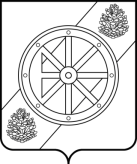 Няндомский муниципальный район Архангельской областиНяндомский муниципальный район Архангельской областиНяндомский муниципальный район Архангельской областиНяндомский муниципальный район Архангельской областиСобрание депутатов шестого созываСобрание депутатов шестого созываСобрание депутатов шестого созываСобрание депутатов шестого созываР Е Ш Е Н И Етридцать третьей (очередной) сессииР Е Ш Е Н И Етридцать третьей (очередной) сессииР Е Ш Е Н И Етридцать третьей (очередной) сессииР Е Ш Е Н И Етридцать третьей (очередной) сессииот «26» мая 2021 годаот «26» мая 2021 года                                               № 161                                               № 161г. Няндома  г. Няндома  г. Няндома  г. Няндома  О внесении изменений в решение Собрания депутатов муниципального образования «Няндомский муниципальный район» от 22 декабря 2016 года № 135О внесении изменений в решение Собрания депутатов муниципального образования «Няндомский муниципальный район» от 22 декабря 2016 года № 135Глава Няндомского муниципального района Архангельской областиА.В. КононовПредседатель Собрания депутатов Няндомского муниципального района Архангельской областиС.В. СтаростинРеквизиты муниципального нормативного правового акта (вид муниципального нормативного правового акта, наименование, даты принятия и вступления его в силу, номер, редакция)Заявитель проведения оценки фактического воздействия муниципального нормативного правового актаИнформация о разработчике муниципального нормативного правового акта или об органе администрации Няндомского района, в полномочия которого в настоящее время входит регулирование данной сферыИнформация о планируемых сроках проведения оценки, в том числе о сроках проведения публичных консультаций (начало/окончание, месяц, год)1.2.Наименование участника публичных консультаций (фамилия, имя, отчество (при наличии) физического лица, наименование юридического лица, общественного объединения в сфере предпринимательской и инвестиционной деятельности, объединения потребителей, саморегулируемой организации, научно-экспертной организации, исполнительного органа государственной власти Архангельской области, не являющегося регулирующим органом, органа местного самоуправления Няндомского района, иные заинтересованные лица)Сфера деятельности субъекта предпринимательской и инвестиционной деятельности и иного заинтересованного лица, представившего предложенияФамилия, имя, отчество (при наличии) контактного лицаНомер контактного телефонаАдрес электронной почты (при наличии)Тип публичных консультацийДата размещения информации о проведении публичных консультаций на официальном сайтеСроки проведения публичных консультацийОбщее количество участников (чел.)1. Тип (наименование мероприятия)2. Тип (наименование мероприятия)Наименование целевой группыКоличество приглашенных участников (чел.)Количество участников, направивших предложения, мнения по нормативному правовому акту (чел.)Доля участников, направивших предложения, мнения по нормативному правовому акту, от общего1. Целевая группа (наименование целевой группы)2. Целевая группа (наименование целевой группы)ИТОГОНаименованиеКоличество (ед.)Общее количество поступивших предложенийОбщее количество учтенных предложенийОбщее количество частично учтенных предложенийОбщее количество неучтенных предложенийНомер вопроса и его формулировка (согласно вопроснику)Содержание предложенияИнформация об участнике консультаций - лице, представившем предложениеИнформация об учете представленного предложения1234Указывается структурный элемент муниципального нормативного правового акта (номер статьи, части, пункта, подпункта, абзаца и т.д.)Содержание предложенияИнформация о лице, представившем предложениеИнформация об учете представленного предложения1234